Začínáme: 5. října 2020 (pondělí)V 9:00 hod. odjezd od zastávky objednaným autobusem. Prosíme rodiče, aby děti dovedli včas do MŠ, aby mohly v klidu posvačit.Co s sebou:- batoh na záda- plavky, ručník- boty do bazénu – na kluzkou podlahu (crocsy, nazouváky)- koupací čepici (holky navíc hřebínek, gumičky, sponky)- pití ve šroubovací lahvi- roušky (děti je musí mít nasazené při vstupu do budovy)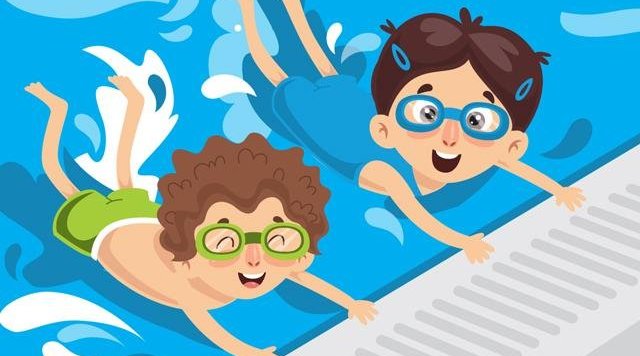 